Pengaruh Lingkungan Keluarga, Self Efficacy, Dan Ekspektasi Pendapatan Terhadap Minat Berwirausaha Dengan Menggunakan E-Commerce Sebagai Variabel Moderating Pada Mahasiswa Program Studi Akuntansi Universitas Muhammadiyah Sidoarjo.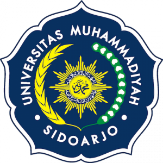 Rizky Nur Aziz 1), Fityan Izza Noor Abidin *,2)1)Program Studi Akuntansi, Universitas Muhammadiyah Sidoarjo, Indonesia2) Program Studi Akuntansi, Universitas Muhammadiyah Sidoarjo, Indonesia*Email Penulis Korespondensi: fityan_umsida@yahoo.co.id This research aims to determine the effect of family environment, self-efficacy, and income expectations on entrepreneurial interest by using e-commerce as a moderating variable. Objects to students majoring in accounting at Muhammadiyah University of Sidoarjo. The sample is based on criteria so that a sample of 66 respondents can be taken. The data in the research is through secondary data, processed with SmartPLS, to prove the hypothesis. That the results obtained in this analysis are 1) the family environment has a positive and significant effect. 2) Self Efficacy has a positive and significant effect on the interest in entrepreneurship. 3) Income expectations have a positive and significant effect on the interest in entrepreneurship. 4) E-commerce positively and significantly weakens the influence of the family environment on the interest in entrepreneurship. 5) E-commerce positively and significantly strengthens the effect of Self Efficacy on the interest in entrepreneurship. 6) E-commerce positively and significantly weakens the effect of income expectations on interest in entrepreneurship for accounting students at Muhammadiyah University of SidoarjoKeywords: Family Environment, Self Efficacy, Income Expectations, Interest in Entrepreneurship and E-Commerce.Abstrak. Riset ini bertujuan untuk mengetahui pengaruh lingkungan keluarga, self efficacy, dan ekspektasi pendapatan terhadap minat berwirausaha dengan menggunakan e-commerce sebagai variabel moderating. Objek pada mahasiswa jurusan akuntansi Universitas Muhammadiyah Sidoarjo. Sampel  berdasarkan kriteria sehingga dapat diambil sampel sebanyak 66 responden. Data dalam penelitian melalui data sekunder, diolah dengan SmartPLS, untuk membuktikan hipotesis. Bahwa hasil yang diperoleh dalam analisis yang dilakukan ini adalah 1) lingkungan keluarga berpengaruh secara positif dan signifikan. 2) Self Efficacy berpengaruh secara positif dan signifikan terhadap minat berwirausaha. 3) Ekspestasi pendapatan berpengaruh secara positif dan signifikan terhadap minat berwirausaha. 4) E-commerce secara positif dan signifikan memperlemah pengaruh lingkungan keluarga terhadap minat berwirausaha. 5) E-commerce secara positif dan signifikan memperkuat pengaruh Self Efficay terhadap minat berwirausaha. 6) E-commerce secara positif dan signifikan memperlemah pengaruh ekspektasi pendapatan terhadap minat berwirausaha mahasiwa akuntansi Universitas Muhammadiyah SidoarjoKata Kunci : Lingkungan Keluarga, Self Efficacy, Ekspektasi Pendapatan, Minat Berwirausaha dan E-Commerce.I. PendahuluanSetiap tahun tidak sedikit lulusan dari berbagai universitas maupun institut yang mampu meningkatkan kualitas SDM (sumber daya manusia) di Indonesia. Hal ini bisa sangat bermanfaat bagi perekonomian Indonesia. Namun, disisi lain tidak dapat dipungkiri bahwa Indonesia menghadapi masalah keterbatasan kesempatan kerja bagi para lulusan perguruan tinggi. Generasi muda sudah saatnya mengubah pola pandang, jangan hanya berfikir menjadi pegawai setelah lulus dari kuliah, apalagi pegawai negeri, harapan untuk diterima di dunia kerja tentunya bukanlah suatu kesalahan. Oleh karena itu, lulusan perguruan tinggi harus dibimbing dan diupayakan agar tidak hanya berfokus sebagai seorang pencari pekerjaan saja, tetapi juga mau dan mampu menjadi pencipta lapangan kerja dan salah satu upaya untuk menciptakan lapangan kerja yaitu dengan berwirausaha. Berwirausaha merupakan suatu kegiatan usaha yang mempunyai kebebasan untuk berkarya dan mandiri untuk menciptakan lapangan kerja baru guna memperoleh keuntungan dan meningkatkan ekonomi dirinya sendiri juga orang lain [1]. Dalam berwirausaha seseorang dituntut untuk mengorganisir, mengembangkan usaha dan berani mengambil resiko untuk mencapai kesuksesan yang diharapkan. Dilihat segi karakteristiknya, wirausaha yaitu mereka yang menciptakan, mengelola, mengembangkan, dan melembagakan usahanya. Berwirausaha melibatkan dua unsur utama yaitu peluang dan kemampuan merespon peluang. Dari penjelasan yang sudah dijabarkan kewirausahaan merupakan respon dari peluang suatu usaha yang tampak dalam sejumlah tindakan serta memberikan hasil berupa organisasi usaha yang produktif, inovatif, dan melembaga [2]. Sehubungan dengan peluang berwirausaha, dunia wirausaha saat ini sudah berkembang pesat dimana transaksi dalam berbisnis telah dimudahkan dengan adanya aplikasi digital. Untuk menanggapi peluang tersebut, diperlukan jiwa kewirausahaan yang tumbuh dari para mahasiswa agar mampu bergelut dalam dunia bisnis, terlebih lagi wirausaha menjadi salah satu alternatif mengurangi tingkat pengangguran Indonesia, karena setelah lulus dari perguruan tinggi mahasiswa dapat menciptakan pekerjaan atau berwirausaha. Seperti yang telah diungkapkan oleh [3] : “Jika suatu negara semakin maju maka banyak orang yang memiliki pengetahuan Serta semakin banyak juga orang yang tidak memiliki pekerjaan maka dunia wirausaha penting dalam perannya untuk mengatasi hal tersebut.  wirausaha keberhasilan sehingga wirausaha di perlukan supaya dan membuka karena Sangat terbatas nya pemerintah dalam membuka lapangan pekerjaan tersebut. Perlu diketahui bahwa seluruh aspek pembangunan tidak mungkin dapat ditangani oleh pemerintah Hal ini dikarenakan anggaran yang digunakan untuk menggarap aspek pembangunan secara keseluruhan juga membutuhkan anggaran biaya yang tinggi dan pengawasan yang optimal”. Hal ini dapat mendorong minat seseorang untuk terjun dalam dunia wirausaha. Minat berwirausaha dapat dilihat dari kemauan seseorang untuk bekerja keras tekun, dan mandiri untuk mencapai kesuksesan usahanya, selain itu bersedia menanggung berbagai macam resiko yang terjadi pada usahanya, bersedia menempuh cara dan jalur baru dalam mengembangkan usahanya. Ketika seseorang menanggapi sesuatu hal yang akan bernilai positif dan berguna bagi dirinya, dari situ maka akan membentuk minat yang selanjutnya akan meningkatkan kepuasannya, namun apabila kepuasannya menurun maka minat juga akan menurun dan sebaliknya.Dalam kegiatan wirausaha banyak faktor-faktor yang sangat mempengaruhi minat berwirausaha pada mahasiswa. Menurut [3], minat berwirausaha dipengaruhi oleh faktor-faktor antara lain, 1) faktor pribadi, berhubungan dengan aspek kepribadian 2) faktor lingkungan, berhubungan dengan lingkungan fisik. 3) faktor sosiologis, berhubungan dengan keluarga dan sebagainya. Namun menurut [4], beberapa faktor yang mempengaruhi minat berwirausaha antara lain, “1) faktor intrinsik yaitu, kebutuhan berpendapat, motivasi, harga diri, perasaan senang dan perhatian. 2) faktor ekstrinsik yaitu, lingkungan masyarakat, lingkungan keluarga, pendidikan dan peluang. Dalam penelitian ini, penulis mengambil faktor lingkungan keluarga, self efficacy, ekspektasi pendapatan. Lingkungan keluarga adalah lingkungan pendidikan yang pertama dan utama bagi anak yang memberikan tuntunan dan contoh-contoh bagi anak [1]. Lingkungan keluarga sangat berpengaruh dalam perkembangan kepribadian seorang anak karena lingkungan keluraga adalah lingkungan primer yang kuat pengaruhnya kepada individu dibanding lingkungan sekunder”.Dalam lingkungan keluarga orang tua tentunya akan mempengaruhi atau mendidik anaknya untuk menentukan arah masa depan anaknya misal dalam hal memilih pekerjaan atau menjadi seorang wirausaha. Karena aktivitas dan sikap antar anggota keluarga saling mempengaruhi baik secara langsung ataupun tidak langsung, misalnya orang tua yang berwirausaha, maka akan menimbulkan minat seseorang untuk terjun dalam dunia wirausaha. Semakin orang tua mendorong dan mempengaruhi anaknya dalam lingkup berwirausaha, maka anak akan cenderung tertarik dan berminat menentukan pilihan sebagai seorang wirausaha. Dan sebaliknya, jika orang tua melarang atau tidak memberi dukungan kepada anaknya untuk berkeinginan berwirausaha, maka akan menurunkan minat anaknya untuk berwirausaha. Menurut hasil penelitian [1], ketika keluarga mendukung seseorang untuk menjadi wirausaha, maka minat seseorang menjadi wirausaha akan semakin tinggi pula dibandingkan jika tidak didukung oleh lingkungan keluarga. Maka dari itu dukungan dari lingkungan keluarga akan memberikan pengaruh positif terhadap minat berwirausaha seseorang. Sedangkan penelitian [5] mengungkapkan hasil yang berbeda bahwa lingkungan sosial dan keluarga tidak memiliki pengaruh yang signifikan pada Mahasiswa Program Studi Manajemen Fakultas Ekonomi Universitas Kediri.Selanjutnya ada faktor self efficacy (efikasi diri). Self Efficacy adalah istilah dalam psikologi, yaitu penilaian seseorang terhadap kemampuan untuk mengorganisasikan dan melaksanakan berbagai perilaku yang sesuai dengan unjuk kerja [6]. Self efficacy menyediakan kontribusi yang signifikan terhadap minat berwirausaha, persepsi dan seorang yang bertindak dalam berbagai cara. Self efficacy menampakkan pemahaman seseorang mengenai kemampuannya berlandaskan pada pengalaman terdahulu dan atribusi pada kinerja dan perhatiannya untuk berusaha. Dengan demikian, Self efficacy adalah keyakinan atau kepercayaan individu akan kemampuanya dalam penyelesaian suatu pekerjaan. Semakin tinggi self efficacy yang dimiliki seseorang maka semakin tinggi minat seseorang untuk melakukan suatu kegiatan. Berdasarkan penelitian yang telah dilakukan oleh [7] dan [8], Self Efficacy merupakan variabel terbaik dan dapat memperkuat variabel bebas dalam penelitian minat berwirausaha. Penelitian yang dilakukan [9], hasil penelitiannya dapat disimpulkan bahwa self efficacy merupakan prediktor yang baik terhadap minat berwirausaha dan prediktor kuat dari kinerja bisnis. Apabila seseorang tidak percayai kemampuannya, kecil kemungkinan akan memiliki minat berwirausaha.Selain dari kedua faktor yang penulis uraikan diatas, kita sebagai individu juga sering kali memikirkan hasil yang dapat kita raih dalam berwirausaha atau biasa disebut ekspektasi pendapatan. Ekspektasi pendapatan adalah impian seseorang dari pendapatan yang diperoleh dari Usahanya sendiri maupun bekerja di perusahaan. Asumsi gaji adalah impian seseorang dari gaji yang diperoleh dari bisnisnya sendiri atau bekerja di suatu perusahaan. Menjadi seorang wirausaha mengharapkan bayaran yang lebih tinggi daripada menjadi karyawan dalam suatu perusahaan. Dengan asumsi gaji yang lebih tinggi daripada bekerja sebagai pekerja, itu adalah daya tarik utama bagi seseorang untuk menjadi seorang wirausaha. Menurut pendapat [10] menyatakan bahwa dalam memilih karir berwirausaha, ekspektasi pendapatan menjadi pertimbangan penting untuk memulai karir berwirausaha. Seseorang dalam memilih suatu pekerjaan tidak akan lepas dari asumsi gaji atau pendapatan yang akan diperolehnya untuk memenuhi kebutuhan sehari-hari. Pernyataan tersebut di dukung penelitian yang dilakukan oleh [11] yang dalam penelitiannya menemukan bahwa ekspektasi pendapatan berpengaruh positif terhadap minat berwirausaha. Terlepas dari faktor – faktor tersebut diatas, perkembangan teknologi di Indonesia juga secara langsung maupun tidak langsung menjadi prediktor, dimana teknologi yang sudah berkembang dengan pesat dari tahun ke tahun sehingga banyak masyarakat Indonesia yang sudah menggunakan akses internet untuk melakukan berbagai aktivitas e-commerce. Peluang bisnis di era digital ini seharusnya bisa dimanfaatkan masyarakat terutama mahasiswa pascasarjana yang tidak bekerja untuk memulai membangun usaha dengan memanfaatkan e-commerce. Akan tetapi dalam prosesnya, terdapat kekurangan serta rintangan dalam bertransaksi melalui internet.Dalam e-commerce, meskipun memiliki teknologi yang canggih namun apabila tidak memiliki keterampilan yang baik dalam berkomunikasi dengan banyak orang, tentunya peluang bisnis dapat mengalami penurunan. Selain komunikasi dan tersedianya teknologi yang baik, dalam bisnis E-commerce juga harus diperhatikan segi kemanfaatan untuk konsumsi pelanggan. Hal ini menuntut untuk memiliki kreativitas dan inovasi yang tinggi guna dapat bersaing dengan pengusaha lain. Oleh karena itu penulis tertarik untuk melakukan penelitian ini karena dari semua tantangan era digital, sebagai mahasiswa yang memiliki persepsi dan wawasan yang lebih luas kita tidak akan mudah tergerus oleh zaman yang terus menerus berkembang dan maju. Kita harus bisa mengikuti trend yang cepat berubah seiring perkembangan zaman. Dengan berwirausaha mahasiswa diharapkan memiliki bekal setelah lulus, tentu saja dengan pengetahuan dan pengajaran sebaik mungkin yang harus diberikan oleh perguruan tinggi. Berdasarkan uraian latar belakang dan  penelitian terdahulu, penulis tertarik untuk meneliti “Pengaruh lingkungan keluarga, self efficacy, dan ekspetasi pendapatan terhadap minat berwirausaha dengan menggunakan E-Commerce sebagai variabel moderating (Studi pada mahasiswa akuntansi Universitas Muhammadiyah Sidoarjo)”..II. MetodeJenis PenelitianDalam penelitian ini jenis penelitian yang digunakan adalah penelitian kuantitatif. Penelitian kuantitatif merupakan penelitian yang digunakan untuk meneliti pada populasi atau sampel tertentu, pengumpulan data menggunakan instrumen penelitian, analisis data bersifat kuantitatif atau statistik dengan tujuan untuk mengaju hipotesis yang telah ditetapkan [12].  Lokasi PenelitianPenelitian ini dilakukan di Universitas Muhammadiyah Sidoarjo yang beralamat di Jl. Mojopahit No. 666 B, Sidowayah, Celep, kabupaten Sidoarjo. Data yang diambil dengan cara membagikan kuesioner kepada mahasiswa aktif angkatan tahun 2017 prodi akuntansi Fakultas Bisnis, Hukum, dan Ilmu Sosial di Universitas Muhammadiyah Sidoarjo dan sudah mempelajari mata kuliah Akuntansi Keperilakuan.Indikator VariabelTabel 1. Indikator VariabelSumber : Olahan data, 2022Populasi dan Sampel Menurut [12], populasi sebagai suatu wilayah yang digeneralisasikan yang terdiri dari objek atau topik dengan kualitas dan karakteristik tertentu. Peneliti menentukan apa yang akan diteliti dan menarik kesimpulan tentang objek atau topik tersebut. Populasi dalam penelitian ini adalah mahasiswa akuntansi angkatan tahun 2017 program Studi Akuntansi di Universitas Muhammadiyah Sidoarjo.Menurut [12] mengemukakan bahwa sampel merupakan bagian dari karakteristik dan jumlah yang dimiliki populasi tersebut. Populasi dalam penelitian ini berjumlah 79 mahasiswa. Sampel dihitung dengan rumus slovin Jadi diketahui dari perhitungan untuk mengetahui ukuran sampel dengan tingkat kesalahan 5% adalah sebanyak 66 responden. Teknik yang digunakan untuk melakukan pengambilan sampel dalam penelitian ini yaitu probability sampling dengan teknik pengambilan sampel purposive sampling. Teknik ini dipilih karena dalam suatu populasi terdapat anggota yang tidak diberi peluang yang sama dan memiliki kriteria.Dalam penelitian ini kriteria sampel yang digunakan adalah:Mahasiswa aktif Strata-1 Akuntansi angkatan tahun 2017 Universitas Muhammadiyah Sidoarjo Mahasiswa yang sudah mengambil mata kuliah kewirausahaan dan akuntansi perilakuJenis dan Sumber DataSumber data dalam penelitian ini adalah data primer. Dimana data ini didapatkan secara langsung dari sumber aslinya tanpa melalui perantara [19]. Sumber data ini diperoleh dari jawaban responden yaitu mahasiswa aktif dari Program Studi Akuntansi di Universitas Muhammadiyah Sidoarjo, angkatan tahun 2017.Teknik Pengumpulan DataDalam penelitian yang dilakukan ini memakai alat analysis dengan PLS (Partial Least Square), dalam pengujian hipotesis hipotesis dalam analisisnya menggunanakan bantuan olah data software SmartPLS untuk menguji pengaruhnya antara variabel baik secara langsung atau mediasi.Teknik AnalisisTeknik analisis data yang digunakan dalam peneitian ini adalah analisis Partial Least Squares (PLS). Analisis Partial Least Squares (PLS) adalah metode dari statistika SEM yang dibuat untuk mengatasi masalah regresi berganda yang spesifik terhadap data seperti ukuran dari sampel penelitian yang relatif kecil, analisa data yang hilang (missing values), dan multikolinearitas. Model Pengukuran (Outer Model)Outer model merupakan model pengukuran (measurement model) yang berfungsi untuk menilai reliabilitas dan validitas model. Pengukuran model ini dilakukan melalui proses literasi algoritma, diperoleh nilai parameter model pengukuran yang terdiri dari : validitas konvergen, validitas  diskriminan, composite reability, dan cronboach’s alpha, nilai R2 sebagai parameter ketepatan model prediksi.Model Struktural (Inner Model)Inner Model digunakan untuk menguji konstruk dependen dan nilai t-values dan path dengan menggunakan R2 agar dapat mengetahui signifikansi antar konstruk dalam model struktural dan nilai tersebut digunakan untuk menguji tingkat variasi yang terjadi pada perubahan variabel independent terhadap variabel independentUji HipotesisPengujian hipotesis adalah proses pengambilan keputusan dimana peneliti mengevaluasi hasil penelitian terhadap apa yang ingin dicapai sebelumnya. Didalam penelitian ini, menggunakan model pengujian hubungan antara variabel eksogen (lingkungan keluarga, Self Efficacy, dan ekspektasi pendapatan), variable endogen (minat berwirausaha ) dan variable moderasi (E-Commerce).III. Hasil dan PembahasanHasil AnalisisOuter ModelConvergent ValidityHasil Covergent Validity dapat ditunjukkan pada tabel 2 adalah sebagai berikut:Tabel 2 Convergent ValiditySumber : Output Smart PLS (2022)Pada tabel 2 tersebut data mampu disimpulkan syarat dapat terpenuhi karena hasil nilai loading faktor lebih tinggi 0.7 (>0.7) serta AVE bernilai lebih besar 0.5 (>0.5). Sehingga hasil output lingkungan keluarga (X1), self efficacy (X2), ekspetasi pendapatan (X3), minat berwirausaha (Y) dan menggunakan e-commerce (Z) dianggap memiliki validitas yang baik.Discriminant ValidityNilai Cross Loading dalam riset ini hasilnya dapat dilihat di tabel 3 berikut:Tabel 3 Diskriminan Validity Cross LoadingSumber : Data Dalam Penelitian, 2022Sesuai dengan nilai cross loading terkait adanya indikator korelasi dengan konstruk nya nilainya jika dibandingkan dengan konstruk korelasi indikator lebih besar dengan konstruk lainnya Hal ini artinya dalam riset ini data yang digunakan adalah memenuhi discriminant validity atau dapat dinyatakan valid.Uji ReliabilitasHasil nilai dari cronbachs alpha yang diperoleh disajikan pada tabel 4 di bawah:Tabel 4 Cronbach Alpha dan Reliabilitas KonstrukSumber : Output Smart PLS (2022)Sesuai dengan yang tersaji pada tabel 4 tersebut terlihat yaitu reliabilitas dan cronbach's Alpha konstruksinya melebihi hasil dari nilai yang disyaratkan yaitu 0,7 hal tersebut dapat diartikan yakni nilai reliabel dari cronbach's Alpha. Dalam penelitian ini hasil konstan mode dari outer model penguji dapat tersaji sebagai berikut: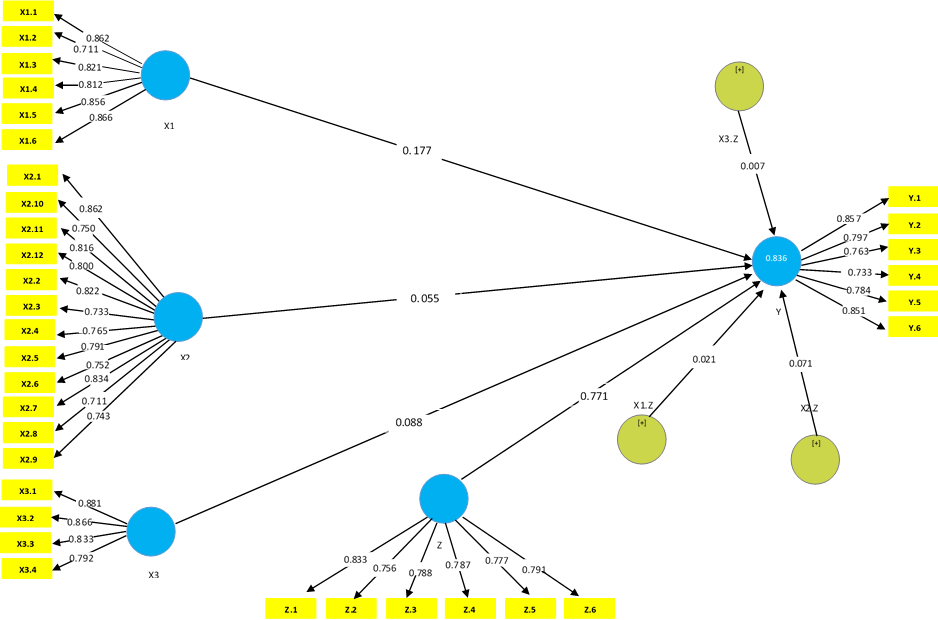 Gambar 1 Outer Model StrukturalInner Model (Model Pengukuran)Hubungan model dalam penelitian ini dilakukan supaya dapat diketahui korelasi antar konstruk yang dapat dianalisis dalam riset ini yakni dengan mendeteksi nilai R Square:Tabel 5 R SquareSumber : Data Dalam Penelitian, 2022Nilai dari R-Square pada tabel tersebut diatas 0.735 berarti nilai kontribusi konstruk variabel pengaruh lingkungan keluarga, self efficacy, dan ekspetasi pendapatan terhadap minat berwirausaha dengan menggunakan moderating e-commerce senilai 73,5% sisanya 26,5% adalah mampu dijelaskan oleh variabel lain yang tidak dimasukkan di dalam konstruksi pada riset iniDalam penelitian yang dilakukan hipotesis ini dilakukan pengujian berdasarkan perbandingan hasil analisis sesuai dengan nilai P value dari signifikansi sebesar 5% yang telah ditetapkan demikian hasil bootstrapping dari koefisien Path:Tabel 6 Path Coefficients dengan Botstraping Smart PlsSumber : Output Smart PLS (2022)Uji Hipotesis 1 “Pengaruh Lingkungan Keluarga Terhadap Minat Berwirausaha”.Konstruk pengujian pengaruh lingkungan terhadap minat berwirausaha Mahasiswa Akuntansi Universitas Muhammadiyah Sidoarjo hasil evaluasi t statistik hasil uji adalah 3.521, lebih besar daripada t tabel bernilai 1.96 (T statistik 3.521 > T table 1.96) serta hasil dari P Value bernilai 0.025 nilai tersebut lebih rendah 0.05 (P Value 0.025 < 0.05), bahwa sesuai dengan analisis tersebut diartikan yaitu lingkungan keluarga mempengaruhi terhadap minat berwirausaha. Hal ini berarti bahwa hipotesis pertama yang menyatakan “Diduga Lingkungan keluarga berpengaruh positif dan signifikan terhadap minat berwirausaha” dapat diterima.Uji hipotesis 2 “Pengaruh Self Efficacy Terhadap Minat Berwirausaha”.Konstruk pengujian self efficacy terhadap minat berwirausaha Mahasiswa Akuntansi Universitas Muhammadiyah Sidoarjo hasil evaluasi t statistik hasil uji adalah 2.566, lebih besar daripada t tabel bernilai 1.96 (t statistik 2.566> t tabel 1.96) serta hasil dari P Value bernilai 0.014 nilai tersebut lebih rendah 0.05 (P Value 0.014 < 0.05), bahwa sesuai dengan analisis tersebut diartikan yaitu Self Efficacy berpengaruh positif dan signifikan terhadap minat berwirausaha. Hal ini berarti bahwa hipotesis kedua yang menyatakan “Diduga Self Efficacy berpengaruh positif dan signifikan terhadap minat berwirausaha” dapat diterima.Uji hipotesis 3 “Pengaruh Ekspektasi Pendapatan Terhadap Minat Berwirausaha”.Konstruk pengujian ekspektasi pendapatan terhadap minat berwirausaha Mahasiswa Akuntansi Universitas Muhammadiyah Sidoarjo hasil evaluasi t statistik hasil uji adalah 2.764, nilai tersebut lebih besar 1.96 (t statistik 2.764 > t tabel 1.96) serta hasil dari P Value bernilai 0.039 nilai tersebut lebih rendah 0.05 (P Value 0.039 < 0.05), bahwa sesuai dengan analisis tersebut diartikan yaitu ekspektasi pendapatan berpengaruh positif dan signifikan terhadap minat berwirausaha. Hal ini berarti bahwa hipotesis ketiga yang menyatakan “Diduga Ekspetasi Pendapatan berpengaruh positif dan signifikan terhadap minat berwirausaha” dapat diterimaUji hipotesis 4 “Moderasi E-commerce pada pengaruh lingkungan keluarga terhadap minat berwirausaha”.Konstruk pengujian moderasi e-commerce pada pengaruh lingkungan keluarga terhadap minat berwirausaha Mahasiswa Akuntansi Universitas Muhammadiyah Sidoarjo hasil evaluasi t statistik hasil uji adalah 0.422, nilai tersebut lebih rendah 1.96 (t statistik 0.422 < t tabel 1.96) serta hasil dari P Value bernilai 0.821 nilai tersebut lebih besar 0.05 (P Value 0.821 > 0.05), dan nilasi koefisien negatif sebesar -0.166 dari hasil analisis tersebut dapat disimpulkan bahwa E-commerce memperlemah pengaruh lingkungan keluarga terhadap minat berwirausaha. Hal ini berarti bahwa hipotesis keempat yang menyatakan “Diduga E-commerce memperkuat pengaruh lingkungan keluarga terhadap minat berwirausaha” tidak dapat diterima.Uji hipotesis 5 “Moderasi E-commerce pada pengaruh Self Efficacy terhadap minat berwirausaha”.Konstruk pengujian moderasi e-commerce pada pengaruh Self Efficacy terhadap minat berwirausaha Mahasiswa Akuntansi Universitas Muhammadiyah Sidoarjo hasil evaluasi t statistik hasil uji adalah 2.259, diatas nilai t tabel sebesar 1.96 (t statistic 2.259 > t tabel 1.96) serta hasil dari P Value bernilai 0.035 nilai tersebut lebih rendah 0.05 (P Value 0.035 < 0.05), dan nilasi koefisien positif sebesar 0.321 dari hasil analisis tersebut dapat disimpulkan bahwa E-commerce memperkuat pengaruh self efficacy terhadap minat berwirausaha. Hal ini berarti bahwa hipotesis kelima yang menyatakan “Diduga E-commerce memperkuat pengaruh self efficacy terhadap minat berwirausaha” dapat diterima.Uji hipotesis 6 “Moderasi E-commerce pada pengaruh ekspektasi pendapatan terhadap minat berwirausaha”.Konstruk pengujian moderasi e-commerce pada pengaruh ekspektasi pendapatan terhadap minat berwirausaha Mahasiswa Akuntansi Universitas Muhammadiyah Sidoarjo bernilai t statistik pada pengujian bernilai 0.239, dibawah nilai t tabel bernilai 1.96 (t statistik 0.239 < t tabel 1.96) serta hasil dari P Value bernilai 0.755  nilai tersebut melebihi 0.05 (P Value 0.755 > 0.05), dan nilasi koefisien negatif sebesar -0.021 dari hasil analisis tersebut dapat disimpulkan bahwa E-commerce memperlemah pengaruh ekspektasi pendapatan terhadap minat berwirausaha. Hal ini berarti bahwa hipotesis keenam yang menyatakan “Diduga E-commerce memperkuat pengaruh ekspektasi pendapatan terhadap minat berwirausaha” tidak dapat diterima.PembahasanPengaruh Lingkungan Keluarga terhadap Minat Berwirausaha Mahasiswa Akuntansi Universitas Muhammadiyah Sidoarjo.Dari hasil pengujian pengaruh lingkungan keluarga terhadap minat berwirausaha. Nilai t statistik pada pengujian bernilai 3.521, melebihi nilai t tabel sebesar 1.96 serta hasil P Value senilai 0.025 nilainya lebih rendah 0.05, dari hasil analisis tersebut dapat disimpulkan bahwa lingkungan keluarga mempengaruhi terhadap minat berwirausaha. Lingkungan keluarga merupakan peletak dasar dimana seorang anak tumbuh dan berkembang sesuai dengan didikkan yang diberikan oleh orangtua dari masa ke masa. Orangtua biasanya memiliki andil yang sangat besar dalam penentuan karir atau pekerjaan seorang anak. Selain itu, orangtua juga berpengaruh dalam pengembangan minat seorang anak. Hal ini sesuai dengan yang dikemukakan oleh [20] minat berwirausaha akan terbentuk apabila keluarga memberikan pengaruh yang positif terhadap minat tersebut. Sesuai dengan hasil dalam penelitian ini didukung oleh penelitian terdahulu oleh [21] dan penelitian oleh [22] yang sama sama menyatakan bahwa terdapat pengaruh antara lingkungan keluarga dan motivasi terhadap minat berwirausaha. [23] lingkungan keluarga yaitu media yang sangat mempengaruhi perilaku dalam perkembangan anak. Lingkungan keluarga adalah kelompok kecil di area publik yang terdiri dari ibu, ayah, anak dan kerabat lainnya. Dalam lingkungan keluarga, orang tua memainkan peran penting dalam perngembangan dan peningkatan minat anak.Pengaruh Self Efficacy Terhadap Minat Berwirausaha Mahasiswa Akuntansi Universitas Muhammadiyah Sidoarjo.Dari hasil pengujian pengaruh Self Efficacy terhadap minat berwirausaha evaluasi t statistik hasil uji adalah 2.566, lebih besar daripada t tabel bernilai 1.96 (t statistik 2.566> t tabel 1.96) serta hasil dari P Value bernilai 0.014 nilai tersebut lebih rendah 0.05 (P Value 0.014 < 0.05), bahwa sesuai dengan analisis tersebut diartikan yaitu Self Efficacy berpengaruh positif dan signifikan terhadap minat berwirausaha. Self efficacy merupakan keyakinan batin seseorang terhadap kapasitas dalam dirinya, dan beramsumsi  bahwa ia dapat melakukan dan mengalahkan dan mengontrol situasi yang dihadapi [6]. Dalam memilih suatu profesi tentunya tidak lepas dari faktor Self efficacy. Self Efficacy adalah keyakikan dalam diri seseorang untuk dapat menjalankan dan mengelola sesuatu untuk mencapai hasil maksimal. Dengan keyakinan dalam diri seseorang, tentu akan sangat penting dalam menjalankan suatu profesi. Hasil dalam penelitian ini juga sejalan dengan hasil penelitian terdahulu yang dinyatakan oleh [24] yang memberikan hasil bahwa ada Pengaruh Self Efficacy terhadap Minat Berwirausaha. Kemudian Berdasarkan9penelitian yang telah dilakukan oleh [7] dan [8], Self Efficacy merupakan variabel9terbaik dan dapat memperkuat variabel bebas dalam penelitian minat berwirausahaPengaruh Ekspektasi Pendapatan Terhadap Minat Berwirausaha.Dari hasil pengujian pengaruh ekspektasi pendapatan terhadap minat berwirausaha, evaluasi t statistik hasil uji adalah 2.764, nilai tersebut lebih besar 1.96 (t statistik 2.764 > t tabel 1.96) serta hasil dari P Value bernilai 0.039 nilai tersebut lebih rendah 0.05 (P Value 0.039 < 0.05), bahwa sesuai dengan analisis tersebut diartikan yaitu ekspektasi pendapatan berpengaruh positif dan signifikan terhadap minat berwirausaha. Ekspektasi pendapatan adalah harapan seseorang untuk menerima timbal balik berupa materi yang yang dihasilkan dari usaha yang dilakukan. Hasil dalam penelitian ini sejalan dengan hasil yang dikemukakan oleh [21]. Dengan Berwirausaha tentunya seseorang berharap mendapatkan pendapatan yang lebih tinggi. Pendapatan berwirausaha tidak terbatas, sehingga menjadi salah satu fakor seseorang untuk memilih menjadi wirausahawan. Dengan harapan mendapatkan pendapatan tinggi yang tidak terbatas maka akan mempengaruhi minat berwirausaha [24].E-commerce Memperlemah Pengaruh Lingkungan Keluarga Terhadap Minat Berwirausaha.Dari hasil pengujian pengaruh moderasi e-commerce pada pengaruh lingkungan keluarga terhadap minat berwirausaha Mahasiswa Akuntansi Universitas Muhammadiyah Sidoarjo evaluasi t statistik hasil uji adalah 0.422, nilai tersebut lebih rendah 1.96 (t statistik 0.422 < t tabel 1.96) serta hasil dari P Value bernilai 0.821 nilai tersebut lebih besar 0.05 (P Value 0.821 > 0.05), dan nilai koefisien negatif sebesar -0.166 dari hasil analisis tersebut dapat disimpulkan bahwa E-commerce memperlemah pengaruh lingkungan keluarga terhadap minat berwirausaha). Hasil dalam penelitian ini sejalan dengan hasil penelitian yang dikemukakan oleh [25] yang mendefinisikan hasil bahwa minat berwirausaha tidak mampu dipengaruhi oleh lingkungan keluarga. Hal ini disebabkan adanya e-comerce tersebut membuat keluarga berfikir bahwa di dalam melakukan wirausaha maka akan banyak terdapat persaingan karena adanya perkembangan sekarang ini seperti pemasaran melalui e-comerce, sehingga akan memerlukan modal dan ketelatenan yang tinggi untuk bisa bersaing dalam menjalankan wirausaha melalui e-comerce.E-commerce Memperkuat Pengaruh Self Efficacy Terhadap Minat Berwirausaha.Dari hasil pengujian pengaruh moderasi e-commerce pada pengaruh Self Efficacy terhadap minat berwirausaha Mahasiswa Akuntansi Universitas Muhammadiyah Sidoarjo hasil evaluasi t statistik hasil uji adalah 2.259, diatas nilai t tabel sebesar 1.96 (t statistic 2.259 > t tabel 1.96) serta hasil dari P Value bernilai 0.035 nilai tersebut lebih rendah 0.05 (P Value 0.035 < 0.05), dan nilasi koefisien positif sebesar 0.321 dari hasil analisis tersebut dapat disimpulkan bahwa E-commerce memperkuat pengaruh self efficacy terhadap minat berwirausaha. Hasil dalam penelitian ini sesuai dengan hasil penelitian oleh [24] dalam penelitian tersebut mendefinisikan bahwa adanya pengaruh antara Self Efficacy Terhadap Minat Berwirausaha. Hal ini sejalan dengan [26], wirausaha merupakan seseorang yang memiliki jiwa pemberani dalam memilih pengambilan tantangan untuk memulai usaha di berbagai peluang yang ada. Seseorang dengan jiwa berani mengambil tantangan artinya memiliki mental kuat untuk mandiri dan berani membuka usahanya sendiri dengan tanpa rasa takut ataupun takut meskipun dalam situasi tidak menentu.E-commerce Memperlemah Pengaruh Ekspektasi Pendapatan Terhadap Minat Berwirausaha.Dari hasil pengujian pengaruh moderasi e-commerce pada pengaruh ekspektasi pendapatan terhadap minat berwirausaha Mahasiswa Akuntansi Universitas Muhammadiyah Sidoarjo, bernilai t statistik pada pengujian bernilai 0.239, dibawah nilai t tabel bernilai 1.96 (t statistik 0.239 < t tabel 1.96) serta hasil dari P Value bernilai 0.755  nilai tersebut melebihi 0.05 (P Value 0.755 > 0.05), dan nilai koefisien negatif sebesar -0.021 dari hasil analisis tersebut dapat disimpulkan bahwa E-commerce memperlemah pengaruh ekspektasi pendapatan terhadap minat berwirausaha. Hasil dalam penelitian ini sesuai dengan hasil penelitian terdahulu oleh [27] bahwa terdapat tidak adanya pengaruh signifikan Ekspektasi pendapatan terhadap minat berwirausaha. Hal ini menunjukkan bahwa minat mahasiswa untuk menjadi wirausaha jika dengan e-comerce masih rendah. Menurut [10], Hal tersebut bisa tercermin pada mahasiswa apabila melalui usaha e-comerce maka mereka lebih berkeinginan menjadi karyawan perusahaan dari pada menciptakan lapangan kerja. Mereka percaya bahwa jika mereka menciptakan lapangan kerja. Pendapatan mereka tidak akan setinggi pendapatan bekerja di perusahaan.V. KesimpulanSimpulanDi dalam riset ini simpulan simpulan yang dapat diuraikan oleh peneliti sesuai dengan pembahasan yang telah tersaji tersebut maka diuraikan nya kesimpulan dari penelitian ini diantaranya adalah: 1) Lingkungan keluarga mampu mempengaruhi minat berwirausaha mahasiswa akuntansi Universitas Muhammadiyah Sidoarjo, hal ini dikarenakan lingkungan keluarga khususnya orang tua memiliki peran dalam membentuk perkembangan anak sehingga dapat mempengaruhi minat mahasiswa dalam berwirausaha. 2) Self Efficacy mampu mempengaruhi minat berwirausaha mahasiswa akuntansi Universitas Muhammadiyah Sidoarjo, hal ini dikarenakan jika mahasiswa memiliki keyakinan yang kuat dalam berwirausaha maka tingginya keyakinan mahasiswa tersebut dalam melakukan wirausaha sehingga Self Efficacy mampu mempengaruhi minat berwirausaha mahasiswa. 3) Ekspektasi pendapatan mampu mempengaruhi minat berwirausaha mahasiswa akuntansi Universitas Muhammadiyah Sidoarjo, hal ini dikarenakan jika mahasiswa memiliki ekspektasi atau anggapan yang tinggi akan pendapatan yang didapatkan dalam berwirausaha maka tingginya minat mahasiswa dalam berwirausaha mahasiswa. 4) E-commerce memperlemah pengaruh lingkungan keluarga terhadap minat berwirausaha mahasiswa akuntansi Universitas Muhammadiyah Sidoarjo, hal ini dikarenakan seringkali dengan adanya E-commerce atau bisnis online dianggap sebagai persaingan yang ketat sehingga lingkungan keluarga beranggapan untuk memulai wirausaha mahasiswa harus berhadapan dengan ketatnya persaingan sehingga adanya E-commerce memperlemah pengaruh lingkungan keluarga terhadap minat berwirausaha mahasiswa. 5) E-commerce memperkuat pengaruh Self Efficay terhadap minat berwirausaha mahasiswa akuntansi Universitas Muhammadiyah Sidoarjo, hal ini dikarenakan jika mahasiswa memiliki keyakinan yang kuat akan berwirausaha maka adanya E-commerce dianggap sebagai kemudahan sehingga untuk memulai usaha dengan didukung adanya E-commerce akan dengan mudah dalam berwirausaha mahasiswa. 6) E-commerce memperlemah pengaruh ekspektasi pendapatan terhadap minat berwirausaha mahasiswa akuntansi Universitas Muhammadiyah Sidoarjo, hal ini dikarenakan karena dengan adanya bisnis dengan E-commerce dianggap memiliki dampak mengenai keuntungan yang didapatkan karena dengan adanya E-commerce tersebut akan terdapat persaingan harga yang dengan mudah konsumen akan mengakses dan memilih harga yang lebih terjangkau, sehingga adanya e-commerce memperlemah pengaruh ekspektasi pendapatan terhadap minat berwirausaha mahasiswa.Saran1) Perlunya mahasiswa agar mengerti pentingnya akan sikap berwirausaha untuk menciptakan lapangan kerja sendiri baik membuka usaha atau menciptakan sesuatu yang baruguna meningkatkan perekonomian bagi dirinya maupun bagi orang lain. 2) Mahasiswa harus memiliki orientasi tujuan dalam berwirausaha melalui e-comerce yang tepat dan secara matang supaya nantinya memiliki standar kemajuan, fokus pada pemahaman dan wawasan, serta berusaha menjadi yang terbaik. 3) Penelitian menggunakan sumber data primer yaitu kuisioner agar penelitian selanjutnya dapat melengkapinya dengan menggunakan data sekunder karena sifat dari kuisioner tersebut secara subjektif. 4) Mengingat sampel yang ada pada penelitian ini hanya kepada mahasiswa universitas Muhammadiyah sidoarjo maka penelitian selanjutnya dapat menambah sampel yang lainya karena juga perlunya prestasi belajar dilakukan oleh mahasiswa lainnya.VI Ucapan Terima KasihDengan terseleseikan penelitian ini peneliti mengucapkan terima kasih kepada :Puji syukur kehadirat Tuhan YME yang mana diberi kelimpahan rezeki, kesehatan serta kelancaran fikiran karena telah dapat menyelesaikan riset ini terpat waktu.Terima kasih banyak yang sebesar besarnya kepada orang tua peneliti ayah dan ibu yang hingga saat ini telah memberikan dukungan tiada henti hentinya serta do’a yang dipanjatkan kedua orang tua agar penulis mampu menempuh dan memperoleh gelar sarjana.Terima kasih banyak yang sebesar besarnya bagi pihak Universitas Muhammadiyah Sidoarjo yang mana adalah tempat penulis menimba ilmu utamanya bagi dosen wali jurusan Akuntansi B1, serta dosen-dosen pembimbing dan penguji yang telah memberikan arahan serta kritik dan saran agar penelitian ini lebih sempurna hingga mampu memberikan manfaat baik secara teoritis maupun empiris.Terima kasih banyak yang sebesar besarnya untuk teman seangkatan tahun 2017 yang terus memberikan semangat serta memotivasi supaya peneliti dapat terus menyelesaikan penelitian ini tepat waktu.DAFTAR PUSTAKA[1]	D. M. Muayyad, “Pengaruh Kepuasan Kerja Terhadap Produktivitas Kerja Pegawai Bank Syariah X Kantor Wilayah II,” J. Manaj. dan Pemasar. Jasa, vol. 9, no. 1, 2016.[2]	Y. Suryana, Kewirausahaan. Jakarta: Kencana, 2013.[3]	B. Alma, Manajemen Pemasaran dan Pemasaran Jasa. Bandung: Alfabeta, 2013.[4]	N. L. Hidayatullah, “Minat Berwirausaha Program Studi S1 Pendidikan Teknik Elektro Jurusan Teknik Elektri Fakultas Teknik Universitas Negeri Semarang,” Skripsi. Univ. Negeri Semarang, 2012.[5]	Rahmadi dan Heryanto, “Analisis Faktor-Faktor Yang Mempengaruhi Minat Berwirausaha Pada Mahasiswa Program Studi Manajemen Fakultas Ekonomi Universitas Kadiri,” EKONIKA J. Ekon. Univ. Kadiri, vol. 1, no. 2, 2016.[6]	Bandura, Self Efficacy The Exercise Of a Control New York. New York: W.H. Freeman and company, 1997.[7]	Utomo, Mashudi, dan Sriati, “Pengaruh Pendidikan Kewirausahaan dalam Keluarga dan di Sekolah Terhadap Minat Berwirausaha dengan Mediasi SelfEfficacy Siswa Kelas XI,” Tesis. Progr. Magister Pendidik. Ekon., 2013.[8]	Zutiasari, “Pengaruh Pendidikan Kewirausahaan dalam Lingkungan Keluarga dan Sekolah terhadap Niat Berwirausaha melalui Self-Efficacy”. Tesis. Program Studi Pendidikan Bisnis dan Manajemen,” Progr. Magister, 2015.[9]	Oyeku, Oduyoye, Kabouh, Elemo, Karimu, dan Akindoju, “On Entrepreneurial Self Efficacy and Entrepreneurial Success: A Conceptual and Theoretical Framework,” Eur. J. Bus. Manag., vol. 6, no. 26, 2014.[10]	Setiawan dan Sukanti, “Pengaruh Ekspektasi Pendapatan, Lingkungan Keluarga dan Pendidikan Kewirausahaan Terhadap Minat Berwirausaha,” J. Profita Kaji. Ilmu Akunt., vol. 4, no. 7, hal. 1–12, 2016.[11]	Sari, “Pengaruh Ekspektasi Pendapatan, Motivasi, Pendidikan Kewirausahaan, dan Norma Subyektif Terhadap Minat Berwirausaha (Studi Kasus Pada Mahasiswa S1 Fakultas Ekonomi Universitas Negeri Yogyakarta Angkatan 2013-2014),” J. Profita Kaji. Ilmu Akuntansi, 5., 2017.[12]	Sugiyono, Metode Penelitian Kombinasi (Mixed Methods). Bandung: CV Alfabeta, 2018.[13]	Zimmerer dan T. Wilson, Kewirausahaan dan Manajemen Usaha Kecil. Jakarta: Salemba Empat, 2008.[14]	Winkel, Psikologi Pengajaran. Jakarta: Salemba Empat, 2004.[15]	M. A. Mustofa, “Pengaruh Kewirausahaan, Self Efficacy dan Karakter Wirausaha terhadap Minat Berwirausaha pada Siswa Kelas XI SMK Negeri 1 Depok Kabupaten Sleman,” Universitas Negeri Yogyakarta, 2014.[16]	Bandura, Social Foundations Of Thought And Action; A Social Cognitive Theory. New Jersey: Prentice-Hall, 1986.[17]	D. Setiawan, “Pengaruh Ekspektasi Pendapatan, Lingkungan Keluarga Dan Pendidikan Kewirausahaan Terhadap Minat Berwirausaha (Studi Kasus pada Mahasiswa Akuntansi Universitas Negeri Yogyakarta),” Universitas Negeri Yogyakarta, 2016.[18]	G. Marilyn dan M. Vasarhelyi, Electronic Commerce. New York: McGraw Hill, 2002.[19]	N. Indriantro dan B. Supomo, Metodologi Penelitian dan Bisnis. Yogyakarta: BPFE, 1999.[20]	Slameto, Belajar dan faktor-faktor yang Mempengaruhinya. Jakarta: PT. Rineka Cipta, 2010.[21]	D. Septianti, “Pengaruh Motivasi, Lingkungan Keluarga Dan Ekspektasi Pendapatan Terhadap Minat Berwirausaha (Studi Kasus Pada Mahasiswa Universitas Tridinanti Palembang),” J. Ilm. Ekon. Glob. MASA KINI, vol. 7, no. 3, hal. 1–7, 2016.[22]	D. Agusmiati dan A. Wahyudin, “Pengaruh Lingkungan Keluarga, Pengetahuan Kewirausahaan, Kepribadian, Dan Motivasi, Terhadap Minat Berwirausaha Dengan Self Efficacy Sebagai Variabel Moderating,” Econ. Educ. Anal. J., vol. 7, no. 3, hal. 878–893, 2018, doi: p-ISSN 2252-6544e-ISSN 2502-356.[23]	C. Semiawan, “Lingkungan Keluarga Yang Mempengaruhi Motivasi Belajar,” 2010.[24]	A. P. Pamungkas, “Pengaruh Self Efficacy, Pendidikan Kewirausahaan Dan Ekspektasi Pendapatan Terhadap Minat Berwirausaha Mahasiswa Program Studi Akuntansi Fakultas Ekonomi Universitas Negeri Yogyakarta,” Universitas Negeri Yogyakarta, 2017.[25]	L. A. Wulandari, “Pengaruh Lingkungan Keluarga, Motivasi Berwirausaha Dan Pengetahuan Kewirausahaan Terhadap Minat Berwirausaha Mahasiswa Manajemen Fakultas Ekonomi Dan Bisnis Universitas Jember Angkatan 2016 Dan 2017,” Universitas Jember, 2020.[26]	Kasmir, Analisis Laporan Keuangan. Jakarta: PT Rajagrafindo Persada, 2013.[27]	A. Tutik Widianingsih, “Pengaruh Kepribadian Wirausaha, Ekspektasi Pendapatan Dan Motivasi Terhadap Minat Berwirausaha,” urnal Manaj. Sumber Daya Manusia, Adminsitrasi dan Pelayanan Publik, vol. 8, no. 1, hal. 67–78, 2021.VariabelIndikatorSumberMinat Berwirausaha(Y)Tidak ada ketergantungan pada orang lainDapat membantu lingkungan sosialSenang jika menjadi seorang wirausaha[13] dan [14]Lingkungan Keluarga (X1)Dukungan orang tuaPekerjaan orang tuaStatus Ekonomi[15]Self Efficacy (X2)Tingkat Kesulitan Tugas (magnitude)Derajat Keyakinan atau pengharapan (strength)Luas Bidang Perilaku (generality)[16]Ekspetasi Pendapatan (X3)Pendapatan yang tinggiPendapatan tidak terbatas[17]E-Commerce (Z)MarketingPenjualanPembayaran[18]VariabelIndikatorLoadingAVEX3 * ZX3 * Z1.0431.000X1 * ZX1 * Z1.1761.000X2 * ZX2 * Z0.9661.000Lingkungan Keluarga (X1)X1.10.8830.656Lingkungan Keluarga (X1)X1.20.7020.656Lingkungan Keluarga (X1)X1.30.8540.656Lingkungan Keluarga (X1)X1.40.7890.656Lingkungan Keluarga (X1)X1.50.7520.656Lingkungan Keluarga (X1)X1.60.8350.656Self Efficacy (X2)X2.10.8620.576Self Efficacy (X2)X2.100.7500.576Self Efficacy (X2)X2.110.8160.576Self Efficacy (X2)X2.120.8000.576Self Efficacy (X2)X2.20.8220.576Self Efficacy (X2)X2.30.7330.576Self Efficacy (X2)X2.40.7650.576Self Efficacy (X2)X2.50.7910.576Self Efficacy (X2)X2.60.7520.576Self Efficacy (X2)X2.70.8340.576Self Efficacy (X2)X2.80.7110.576Self Efficacy (X2)X2.90.7430.576Ekspetasi Pendapatan (X3)X3.10.8810.678Ekspetasi Pendapatan (X3)X3.20.8660.678Ekspetasi Pendapatan (X3)X3.30.8330.678Ekspetasi Pendapatan (X3)X3.40.7920.678Minat Berwirausaha (Y)Y1.10.8570.578Minat Berwirausaha (Y)Y1.20.7970.578Minat Berwirausaha (Y)Y1.30.7630.578Minat Berwirausaha (Y)Y1.40.7330.578Minat Berwirausaha (Y)Y1.50.7840.578Minat Berwirausaha (Y)Y1.60.8510.578Menggunakan E-Commerce (Z)Z.10.8330.556Menggunakan E-Commerce (Z)Z.20.7560.556Menggunakan E-Commerce (Z)Z.30.7880.556Menggunakan E-Commerce (Z)Z.40.7870.556Menggunakan E-Commerce (Z)Z.50.7770.556Menggunakan E-Commerce (Z)Z.60.7910.556ZX3X1YX1 * ZX2 * ZX3 *ZX2X3 * Z-0.333-0.075-0.327-0.3220.5070.4911.000-0.122X1 * Z-0.281-0.279-0.049-0.2301.0000.3930.527-0.178X2 * Z-0.266-0.130-0.221-0.3080.3871.0000.491-0.030X1.10.5650.5110.8910.711-0.191-0.304-0.3870.310X1.20.1260.2410.7020.4710.062-0.100-0.1180.258X1.30.5540.4640.8650.540-0.036-0.129-0.2240.240X1.40.4370.2900.6900.4560.090-0.093-0.2100.246X1.50.3770.2780.6550.4170.133-0.055-0.1680.104X1.60.6010.4320.8350.627-0.162-0.254-0.3330.240X2.10.2430.1860.0620.176-0.217-0.068-0.0340.622X2.100.1610.1220.0740.185-0.106-0.057-0.1630.639X2.110.2310.1490.1600.219-0.246-0.136-0.1690.596X2.120.3290.1720.2330.282-0.1000.102-0.0650.800X2.20.3600.2240.3160.379-0.1410.063-0.0610.830X2.30.2710.1550.3100.313-0.131-0.027-0.0700.649X2.40.1780.1050.0470.117-0.170-0.055-0.0070.546X2.50.3150.1240.2610.302-0.029-0.108-0.1390.711X2.60.2630.1920.1170.210-0.217-0.120-0.0410.603X2.70.3880.2290.3190.378-0.0480.008-0.0770.834X2.80.2260.1630.1910.158-0.201-0.008-0.1020.530X2.90.2880.1340.1770.283-0.0620.028-0.1030.762X3.10.5300.8620.4890.513-0.194-0.114-0.0590.235X3.20.5040.8730.3900.526-0.201-0.129-0.0900.217X3.30.4620.8170.4420.502-0.268-0.112-0.0800.156X3.40.3230.6950.1870.280-0.288-0.0490.0150.175Y1.10.7880.4600.5700.867-0.268-0.372-0.3740.302Y1.20.6720.4180.5140.698-0.262-0.224-0.1590.442Y1.30.5840.4330.6020.657-0.018-0.133-0.1870.256Y1.40.5840.3380.3450.625-0.097-0.180-0.0640.194Y1.50.5980.4140.5090.676-0.100-0.066-0.2000.219Y1.60.7040.4740.5680.847-0.222-0.314-0.3190.290Z.10.8020.4340.5380.709-0.234-0.173-0.2810.273Z.20.7620.5180.5050.674-0.322-0.208-0.1810.271Z.30.4730.2660.3290.467-0.041-0.254-0.2400.261Z.40.6980.4450.4470.611-0.152-0.190-0.2240.377Z.50.6960.3900.4610.628-0.083-0.145-0.1050.243Z.60.7950.3690.5680.728-0.277-0.301-0.3530.340Cronbach's AlphaComposite ReliabilityZ0.7800.832X30.8330.873X10.8700.887Y0.8330.842X1 * Z1.0001.000X2 * Z1.0001.000X3 * Z1.0001.000X20.8770.932R SquareR Square AdjustedY0.7350.811Original Sample (O)Sample Mean (M)Standard Deviation (STDEV)T Statistics (|O/STDEV|)P ValuesZ -> Y0.8110.7870.0876.1330.000X3 -> Y0.1550.1340.1322.7640.039X1 -> Y0.2890.1210.2113.5210.025X1.Z -> Y-0.1660.0980.0730.4220.821X2.Z -> Y0.321-0.2210.1332.2590.035X3.Z -> Y-0.021-0.0120.0650.2390.755X2 -> Y0.3240.2650.1122.5660.014